Récapitulatif de la prise de masse pour les différents morphotypes.Concepts de base pour une prise de muscle pour les différents morphotypes.Après avoir décrit en détail les spécificités de chaque morphotype, nous allons maintenant montrer comment mettre en pratique ces connaissances, en proposant une alimentation type de prise de masse ainsi qu’un module pour l’entrainement des jambes pour chacun des trois morphotypes.Exemples de diètesMalgré les conseils généralement donnés par rapport aux fréquences des repas aux différents morphotypes, je garde la constance d’un repas toutes les 2,5 heures. C’est la technique qui s’avère la plus efficace pour avoir le taux de sucre constant dans le sang et permettre la meilleure récupération possible – musculaire, nerveuse et hormonale.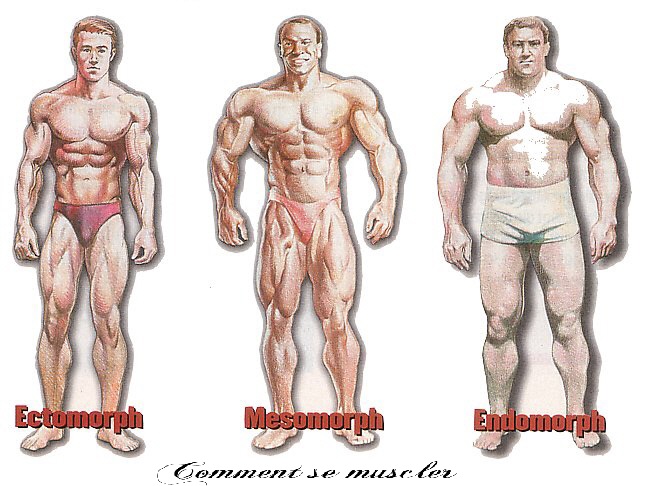 EctomorpheLes ectomorphes ayant un métabolisme très actif, il faut qu’ils mangent beaucoup, souvent et en quantités importantes, surtout des glucides. Leur corps dépense beaucoup de calories et peut assimiler sans problème et rapidement des repas fréquents.MésomorpheUn mésomorphe n’a pas besoin d’un régime strict ; il doit s’alimenter de façon saine et équilibrée pour progresse et gagner du muscle sans trop de tissu adipeux. Il a l’avantage de ne pas stocker de tissu adipeux en excès et prendre du muscle rapidement si l’alimentation est bonne.EndomorpheCe morphotype a un métabolisme lent et une forte tendance au stockage, il doit diminuer la quantité globale des glucides et augmenter leur qualité. Le timing des glucides est aussi important – il faut privilégier les moments où l’endomorphe est le plus sensible à l'insuline, notamment au petit-déjeuner, et de suite après l'entrainement, plus il doit consommer des glucides au repas avant entrainement pour reconstruire les réserves de glycogène. Les glucides doivent avoir l’index glycémique faible ou moyen. Exemples d’entrainementsEctomorpheLe fait d’être ectomorphe est gênant pour certains exercices – les membres sont très longs et le levier est énorme. Pendant l’exécution il ne faut pas avoir beaucoup d'amplitude sur les mouvements comme le développé couché, le squat, le développé militaire, le soulevé de terre, qui sont les mouvements de base pour la prise de masse. Un ectomorphe ne doit pas dépasser 3 entrainements par semaine en prise de masse. L’entrainement sera à chaque fois court, intense et bref (45 minutes au maximum). Le cardio est à éviter ou alors un minimum pour éliminer l’acide lactique et les courbatures plus rapidement (10 minutes de cardio lent après chaque entrainement).MésomorpheLes entrainements les plus efficaces pour ce type morphologique sont les entrainements courts et lourds (à 70-80% de la charge maximale) – la majorité de ses fibres musculaires sont des fibres rapides - le mésomorphe est un sprinter et non un marathonien. Le cardio est à adopter afin d’entretenir le système cardio-vasculaire et éliminer l’acide lactique et les courbatures plus rapidement (15-20 minutes de cardio lent – moyen après chaque entrainement).EndomorpheEn raison des particularités du métabolisme, l’endomorphe doit faire des efforts de longue durée pour obtenir des résultats – augmenter le nombre de répétitions, de séries, tout en utilisant des poids moyens. Il peut encaisser de gros volumes d’entrainement, et il peut s’entrainer 5-6 fois par semaine même en prise de masse.Le cardio est à adopter afin d’entretenir le système cardio-vasculaire, ralentir la prise de tissu adipeux et éliminer l’acide lactique et les courbatures plus rapidement (25-40 minutes de cardio moyen ou à périodisation après chaque entrainement).En utilisant ces données, il est facilement possible de personnaliser votre alimentation et votre entrainement d’après votre morphotype. Apprenez, variez, progressez – c’est la clé du succès.Tchoumatchenko Denis, www.deniss.org. Pour un poids de 87 kilos un ectomorphe va consommer : 174 grs de protéines (2 grs par kilo), 610 grs de glucides (7 grs par kilo), 87 grs de lipides (1 gr par kilo).Pour un poids de 87 kilos un ectomorphe va consommer : 174 grs de protéines (2 grs par kilo), 610 grs de glucides (7 grs par kilo), 87 grs de lipides (1 gr par kilo).Pour un poids de 87 kilos un mésomorphe doit consommer : 218 grs de protéines (2.5 grs par kilo),348 grs de glucides (4 grs par kilo), 70 grs de lipides (0,8 gr par kilo).Pour un poids de 87 kilos un mésomorphe doit consommer : 218 grs de protéines (2.5 grs par kilo),348 grs de glucides (4 grs par kilo), 70 grs de lipides (0,8 gr par kilo).Pour un poids de 87 kilos un mésomorphe doit consommer : 218 grs de protéines (2.5 grs par kilo),218 grs de glucides (3 grs par kilo), 44 grs de lipides (0,5 gr par kilo).Pour un poids de 87 kilos un mésomorphe doit consommer : 218 grs de protéines (2.5 grs par kilo),218 grs de glucides (3 grs par kilo), 44 grs de lipides (0,5 gr par kilo).Ischios && quadricepsQuadriceps:Leg Extensions Presse 45° pieds places basSquat arrière, cuisses parallèles au sol: Squat talons surélevé haltères (ne pas remonter entièrement, du bas vers haut à ¾): Ischios:Leg Curls assis Soulevé de terre haltères jambes tendues 	SériesRépétitionsIschios && quadricepsQuadriceps:Leg Extensions Presse 45° pieds places basSquat arrière, cuisses parallèles au sol: Squat talons surélevé haltères (ne pas remonter entièrement, du bas vers haut à ¾): Ischios:Leg Curls assis Soulevé de terre haltères jambes tendues 	510-12Ischios && quadricepsQuadriceps:Leg Extensions Presse 45° pieds places basSquat arrière, cuisses parallèles au sol: Squat talons surélevé haltères (ne pas remonter entièrement, du bas vers haut à ¾): Ischios:Leg Curls assis Soulevé de terre haltères jambes tendues 	4 8-10 Ischios && quadricepsQuadriceps:Leg Extensions Presse 45° pieds places basSquat arrière, cuisses parallèles au sol: Squat talons surélevé haltères (ne pas remonter entièrement, du bas vers haut à ¾): Ischios:Leg Curls assis Soulevé de terre haltères jambes tendues 	4 6-8 Ischios && quadricepsQuadriceps:Leg Extensions Presse 45° pieds places basSquat arrière, cuisses parallèles au sol: Squat talons surélevé haltères (ne pas remonter entièrement, du bas vers haut à ¾): Ischios:Leg Curls assis Soulevé de terre haltères jambes tendues 	4 10-12 Ischios && quadricepsQuadriceps:Leg Extensions Presse 45° pieds places basSquat arrière, cuisses parallèles au sol: Squat talons surélevé haltères (ne pas remonter entièrement, du bas vers haut à ¾): Ischios:Leg Curls assis Soulevé de terre haltères jambes tendues 	4 10-12 Ischios && quadricepsQuadriceps:Leg Extensions Presse 45° pieds places basSquat arrière, cuisses parallèles au sol: Squat talons surélevé haltères (ne pas remonter entièrement, du bas vers haut à ¾): Ischios:Leg Curls assis Soulevé de terre haltères jambes tendues 	4 6-10 Ischios && quadricepsQuadriceps:BISETLeg Extensions Presse 45° pieds places basSquat arrière, cuisses parallèles au sol : BISETFentes en marchant : Leg extensions Ischios:Leg Curls assis BISETPresse une jambe – pied placé haut Soulevé de terre haltères jambes tendues 	SériesRépétitionsIschios && quadricepsQuadriceps:BISETLeg Extensions Presse 45° pieds places basSquat arrière, cuisses parallèles au sol : BISETFentes en marchant : Leg extensions Ischios:Leg Curls assis BISETPresse une jambe – pied placé haut Soulevé de terre haltères jambes tendues 	410-12Ischios && quadricepsQuadriceps:BISETLeg Extensions Presse 45° pieds places basSquat arrière, cuisses parallèles au sol : BISETFentes en marchant : Leg extensions Ischios:Leg Curls assis BISETPresse une jambe – pied placé haut Soulevé de terre haltères jambes tendues 	4 12 Ischios && quadricepsQuadriceps:BISETLeg Extensions Presse 45° pieds places basSquat arrière, cuisses parallèles au sol : BISETFentes en marchant : Leg extensions Ischios:Leg Curls assis BISETPresse une jambe – pied placé haut Soulevé de terre haltères jambes tendues 	4 6-10 Ischios && quadricepsQuadriceps:BISETLeg Extensions Presse 45° pieds places basSquat arrière, cuisses parallèles au sol : BISETFentes en marchant : Leg extensions Ischios:Leg Curls assis BISETPresse une jambe – pied placé haut Soulevé de terre haltères jambes tendues 	410-14Ischios && quadricepsQuadriceps:BISETLeg Extensions Presse 45° pieds places basSquat arrière, cuisses parallèles au sol : BISETFentes en marchant : Leg extensions Ischios:Leg Curls assis BISETPresse une jambe – pied placé haut Soulevé de terre haltères jambes tendues 	410Ischios && quadricepsQuadriceps:BISETLeg Extensions Presse 45° pieds places basSquat arrière, cuisses parallèles au sol : BISETFentes en marchant : Leg extensions Ischios:Leg Curls assis BISETPresse une jambe – pied placé haut Soulevé de terre haltères jambes tendues 	3 10-12 Ischios && quadricepsQuadriceps:BISETLeg Extensions Presse 45° pieds places basSquat arrière, cuisses parallèles au sol : BISETFentes en marchant : Leg extensions Ischios:Leg Curls assis BISETPresse une jambe – pied placé haut Soulevé de terre haltères jambes tendues 	3 21 Ischios && quadricepsQuadriceps:BISETLeg Extensions Presse 45° pieds places basSquat arrière, cuisses parallèles au sol : BISETFentes en marchant : Leg extensions Ischios:Leg Curls assis BISETPresse une jambe – pied placé haut Soulevé de terre haltères jambes tendues 	3 21 Ischios && quadricepsQuadriceps:Leg Extensions Presse 45° pieds places basSquat arrière, cuisses parallèles au sol : Squat talons surélevé haltères (ne pas remonter entièrement, du bas vers haut à ¾): BISETFentes en marchant : Leg extensions Ischios:Leg Curls assis Chaise lombaire - pointes de pieds tournées – corps parallèle vers le hautPresse une jambe – pied placé haut Soulevé de terre haltères jambes tendues 	SériesRépétitionsIschios && quadricepsQuadriceps:Leg Extensions Presse 45° pieds places basSquat arrière, cuisses parallèles au sol : Squat talons surélevé haltères (ne pas remonter entièrement, du bas vers haut à ¾): BISETFentes en marchant : Leg extensions Ischios:Leg Curls assis Chaise lombaire - pointes de pieds tournées – corps parallèle vers le hautPresse une jambe – pied placé haut Soulevé de terre haltères jambes tendues 	515Ischios && quadricepsQuadriceps:Leg Extensions Presse 45° pieds places basSquat arrière, cuisses parallèles au sol : Squat talons surélevé haltères (ne pas remonter entièrement, du bas vers haut à ¾): BISETFentes en marchant : Leg extensions Ischios:Leg Curls assis Chaise lombaire - pointes de pieds tournées – corps parallèle vers le hautPresse une jambe – pied placé haut Soulevé de terre haltères jambes tendues 	4 12-15 Ischios && quadricepsQuadriceps:Leg Extensions Presse 45° pieds places basSquat arrière, cuisses parallèles au sol : Squat talons surélevé haltères (ne pas remonter entièrement, du bas vers haut à ¾): BISETFentes en marchant : Leg extensions Ischios:Leg Curls assis Chaise lombaire - pointes de pieds tournées – corps parallèle vers le hautPresse une jambe – pied placé haut Soulevé de terre haltères jambes tendues 	5 21,14,10,14,21 Ischios && quadricepsQuadriceps:Leg Extensions Presse 45° pieds places basSquat arrière, cuisses parallèles au sol : Squat talons surélevé haltères (ne pas remonter entièrement, du bas vers haut à ¾): BISETFentes en marchant : Leg extensions Ischios:Leg Curls assis Chaise lombaire - pointes de pieds tournées – corps parallèle vers le hautPresse une jambe – pied placé haut Soulevé de terre haltères jambes tendues 	4 21 Ischios && quadricepsQuadriceps:Leg Extensions Presse 45° pieds places basSquat arrière, cuisses parallèles au sol : Squat talons surélevé haltères (ne pas remonter entièrement, du bas vers haut à ¾): BISETFentes en marchant : Leg extensions Ischios:Leg Curls assis Chaise lombaire - pointes de pieds tournées – corps parallèle vers le hautPresse une jambe – pied placé haut Soulevé de terre haltères jambes tendues 	420Ischios && quadricepsQuadriceps:Leg Extensions Presse 45° pieds places basSquat arrière, cuisses parallèles au sol : Squat talons surélevé haltères (ne pas remonter entièrement, du bas vers haut à ¾): BISETFentes en marchant : Leg extensions Ischios:Leg Curls assis Chaise lombaire - pointes de pieds tournées – corps parallèle vers le hautPresse une jambe – pied placé haut Soulevé de terre haltères jambes tendues 	412-15Ischios && quadricepsQuadriceps:Leg Extensions Presse 45° pieds places basSquat arrière, cuisses parallèles au sol : Squat talons surélevé haltères (ne pas remonter entièrement, du bas vers haut à ¾): BISETFentes en marchant : Leg extensions Ischios:Leg Curls assis Chaise lombaire - pointes de pieds tournées – corps parallèle vers le hautPresse une jambe – pied placé haut Soulevé de terre haltères jambes tendues 	3 21 Ischios && quadricepsQuadriceps:Leg Extensions Presse 45° pieds places basSquat arrière, cuisses parallèles au sol : Squat talons surélevé haltères (ne pas remonter entièrement, du bas vers haut à ¾): BISETFentes en marchant : Leg extensions Ischios:Leg Curls assis Chaise lombaire - pointes de pieds tournées – corps parallèle vers le hautPresse une jambe – pied placé haut Soulevé de terre haltères jambes tendues 	4 10-12 Ischios && quadricepsQuadriceps:Leg Extensions Presse 45° pieds places basSquat arrière, cuisses parallèles au sol : Squat talons surélevé haltères (ne pas remonter entièrement, du bas vers haut à ¾): BISETFentes en marchant : Leg extensions Ischios:Leg Curls assis Chaise lombaire - pointes de pieds tournées – corps parallèle vers le hautPresse une jambe – pied placé haut Soulevé de terre haltères jambes tendues 	4 14-16 Ischios && quadricepsQuadriceps:Leg Extensions Presse 45° pieds places basSquat arrière, cuisses parallèles au sol : Squat talons surélevé haltères (ne pas remonter entièrement, du bas vers haut à ¾): BISETFentes en marchant : Leg extensions Ischios:Leg Curls assis Chaise lombaire - pointes de pieds tournées – corps parallèle vers le hautPresse une jambe – pied placé haut Soulevé de terre haltères jambes tendues 	4 16-20 